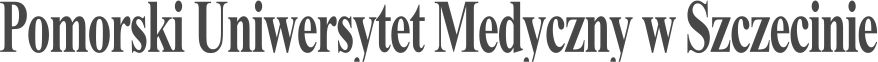 SYLABUS ZAJĘĆInformacje ogólne*zaznaczyć odpowiednio, zmieniając □ na XInformacje szczegółowe*Przykładowe sposoby weryfikacji efektów uczenia się:EP – egzamin pisemnyEU – egzamin ustnyET – egzamin testowyEPR – egzamin praktycznyK – kolokwiumR – referatS – sprawdzenie umiejętności praktycznychRZĆ – raport z ćwiczeń z dyskusją wynikówO – ocena aktywności i postawy studenta SL – sprawozdanie laboratoryjneSP – studium przypadkuPS – ocena umiejętności pracy samodzielnejW – kartkówka przed rozpoczęciem zajęćPM – prezentacja multimedialnai inneNazwa ZAJĘĆ:                     Opieka i edukacja terapeutyczna w chorobach przewlekłych,                                                                                w tym: niewydolność oddechowa	Nazwa ZAJĘĆ:                     Opieka i edukacja terapeutyczna w chorobach przewlekłych,                                                                                w tym: niewydolność oddechowa	Rodzaj ZAJĘĆObowiązkowyWydział PUM Nauk o ZdrowiuKierunek studiów Pielęgniarstwo Specjalność Nie dotyczy Poziom studiów jednolite magisterskie □*I stopnia □II stopnia XForma studiówStacjonarne/niestacjonarneRok studiów /semestr studiówRok II/semestr ILiczba przypisanych punktów ECTS 2Formy prowadzenia zajęć (liczba godzin)Wykłady - 16 godz., Seminaria - 6 godz., Symulacje ćwiczenia – 4 godz.,Sposoby weryfikacji i oceny efektów uczenia się - zaliczenie na ocenę:□	opisowe□	testowe□	praktyczne□	ustnezaliczenie bez oceny - egzamin końcowy:opisowytestowypraktycznyX         ustnyKierownik jednostkiProf. dr hab. n. zdr. Anna JurczakAdiunkt dydaktyczny lub osoba odpowiedzialna za przedmiotdr n. med. Sylwia Wieder-Huszlasylwia.huszla@pum.edu.plTel: + 48 91 4800 911Nazwa i dane kontaktowe jednostkiKatedra i Zakład Pielęgniarstwa Specjalistycznego71-210 Szczecin, Ul. Żołnierska 48Tel:  +48 91 4800 932Strona internetowa jednostkihttps://www.pum.edu.pl/studia_iii_stopnia/informacje_z_jednostek/wnoz/zakad_pielgniarstwa_specjalistycznego/Język prowadzenia zajęćpolskiCele zajęćCele zajęćCelem modułu jest przygotowanie studentów II stopnia do sprawowania specjalistycznej opieki pielęgniarskiej nad chorym przewlekle z powodu schorzeń dróg oddechowych.Wymagania wstępne w zakresie WiedzyKompetencje na poziomie studiów I stopnia pielęgniarstwa, po opanowaniu modułów nauk podstawowych, społecznych oraz pielęgniarstwa internistycznego, pediatrycznego, intensywnej opieki i części klinicznej oraz podstaw pielęgniarstwa.Wymagania wstępne w zakresie UmiejętnościKompetencje na poziomie studiów I stopnia pielęgniarstwa, po opanowaniu modułów nauk podstawowych, społecznych oraz pielęgniarstwa internistycznego, pediatrycznego, intensywnej opieki i części klinicznej oraz podstaw pielęgniarstwa.Wymagania wstępne w zakresie Kompetencji społecznychKompetencje na poziomie studiów I stopnia pielęgniarstwa, po opanowaniu modułów nauk podstawowych, społecznych oraz pielęgniarstwa internistycznego, pediatrycznego, intensywnej opieki i części klinicznej oraz podstaw pielęgniarstwa.EFEKTY UCZENIA SIĘEFEKTY UCZENIA SIĘEFEKTY UCZENIA SIĘEFEKTY UCZENIA SIĘEFEKTY UCZENIA SIĘEFEKTY UCZENIA SIĘEFEKTY UCZENIA SIĘEFEKTY UCZENIA SIĘEFEKTY UCZENIA SIĘEFEKTY UCZENIA SIĘEFEKTY UCZENIA SIĘEFEKTY UCZENIA SIĘlp. efektu uczenia się Student, który zaliczył ZAJĘCIAwie/umie/potrafi:Student, który zaliczył ZAJĘCIAwie/umie/potrafi:SYMBOL (odniesienie do) efektów uczenia się dla kierunkuSYMBOL (odniesienie do) efektów uczenia się dla kierunkuSYMBOL (odniesienie do) efektów uczenia się dla kierunkuSYMBOL (odniesienie do) efektów uczenia się dla kierunkuSYMBOL (odniesienie do) efektów uczenia się dla kierunkuSposób weryfikacji efektów UCZENIA SIĘ*Sposób weryfikacji efektów UCZENIA SIĘ*Sposób weryfikacji efektów UCZENIA SIĘ*Sposób weryfikacji efektów UCZENIA SIĘ*W01Omówić patomechanizm, objawy, diagnostykę i postępowanie pielęgniarskie w przewlekłej niewydolności oddechowej.Omówić patomechanizm, objawy, diagnostykę i postępowanie pielęgniarskie w przewlekłej niewydolności oddechowej.B.W. 26.B.W. 26.B.W. 26.B.W. 26.B.W. 26.EUEUEUEUW02Omówić technikę badania spirometrycznego.Omówić technikę badania spirometrycznego.B.W. 27.B.W. 27.B.W. 27.B.W. 27.B.W. 27.EUEUEUEUW03Scharakteryzować zasady i metody prowadzenia edukacji terapeutycznej pacjenta, jego rodziny i opiekuna w zakresie samoobserwacji i samopielęgnacji w astmie i przewlekłej obturacyjnej chorobie płuc.Scharakteryzować zasady i metody prowadzenia edukacji terapeutycznej pacjenta, jego rodziny i opiekuna w zakresie samoobserwacji i samopielęgnacji w astmie i przewlekłej obturacyjnej chorobie płuc.B.W. 32B.W. 32B.W. 32B.W. 32B.W. 32EU, SPEU, SPEU, SPEU, SPW04Wymienić i omówić patomechanizm astmy i przewlekłej obturacyjnej choroby płuc oraz powikłania i zasady koordynacji działań związanych z prowadzeniem edukacji terapeutycznej.Wymienić i omówić patomechanizm astmy i przewlekłej obturacyjnej choroby płuc oraz powikłania i zasady koordynacji działań związanych z prowadzeniem edukacji terapeutycznej.B.W. 33B.W. 33B.W. 33B.W. 33B.W. 33EU, SPEU, SPEU, SPEU, SPU01Wykonywać badania spirometryczne i interpretować ich wyniki.Wykonywać badania spirometryczne i interpretować ich wyniki.B.U30.B.U30.B.U30.B.U30.B.U30.SP, SSP, SSP, SSP, SK01Ponosić odpowiedzialność za realizowane świadczenia zdrowotne.Ponosić odpowiedzialność za realizowane świadczenia zdrowotne.K5.K5.K5.K5.K5.SPSPSPSPTabela efektów UCZENIA SIĘ w odniesieniu do formy zajęćTabela efektów UCZENIA SIĘ w odniesieniu do formy zajęćTabela efektów UCZENIA SIĘ w odniesieniu do formy zajęćTabela efektów UCZENIA SIĘ w odniesieniu do formy zajęćTabela efektów UCZENIA SIĘ w odniesieniu do formy zajęćTabela efektów UCZENIA SIĘ w odniesieniu do formy zajęćTabela efektów UCZENIA SIĘ w odniesieniu do formy zajęćTabela efektów UCZENIA SIĘ w odniesieniu do formy zajęćTabela efektów UCZENIA SIĘ w odniesieniu do formy zajęćTabela efektów UCZENIA SIĘ w odniesieniu do formy zajęćTabela efektów UCZENIA SIĘ w odniesieniu do formy zajęćTabela efektów UCZENIA SIĘ w odniesieniu do formy zajęćlp. efektu uczenia sięEfekty uczenia sięEfekty uczenia sięForma zajęćForma zajęćForma zajęćForma zajęćForma zajęćForma zajęćForma zajęćForma zajęćForma zajęćForma zajęćlp. efektu uczenia sięEfekty uczenia sięEfekty uczenia sięWykładWykładSeminariumĆwiczenia warsztatoweĆwiczenia kliniczneSymulacjeE-learning Inne formyW01B.W. 26.B.W. 26.XXW02B.W. 27.B.W. 27.XXW03B.W. 32B.W. 32XXW04B.W. 33B.W. 33XXU01B.U30.B.U30.XXK01K5.K5.XXTABELA TREŚCI PROGRAMOWYCHTABELA TREŚCI PROGRAMOWYCHTABELA TREŚCI PROGRAMOWYCHTABELA TREŚCI PROGRAMOWYCHTABELA TREŚCI PROGRAMOWYCHTABELA TREŚCI PROGRAMOWYCHTABELA TREŚCI PROGRAMOWYCHTABELA TREŚCI PROGRAMOWYCHTABELA TREŚCI PROGRAMOWYCHTABELA TREŚCI PROGRAMOWYCHTABELA TREŚCI PROGRAMOWYCHTABELA TREŚCI PROGRAMOWYCHLp. treści programowejTreści programoweTreści programoweTreści programoweLiczba godzinLiczba godzinOdniesienie do efektów uczenia się do ZAJĘĆOdniesienie do efektów uczenia się do ZAJĘĆOdniesienie do efektów uczenia się do ZAJĘĆOdniesienie do efektów uczenia się do ZAJĘĆOdniesienie do efektów uczenia się do ZAJĘĆOdniesienie do efektów uczenia się do ZAJĘĆSemestr zimowySemestr zimowySemestr zimowySemestr zimowySemestr zimowySemestr zimowySemestr zimowySemestr zimowySemestr zimowySemestr zimowySemestr zimowySemestr zimowyWykłady:Wykłady:Wykłady:1616TK01Ocena funkcjonowania układu oddechowego w aspekcie chorób przewlekłych o różnej etiologii. Ocena funkcjonowania układu oddechowego w aspekcie chorób przewlekłych o różnej etiologii. Ocena funkcjonowania układu oddechowego w aspekcie chorób przewlekłych o różnej etiologii. 44W01W01W01W01W01W01TK02Udział pielęgniarki w diagnostyce parametrów oddechowych statycznych i dynamicznych.Udział pielęgniarki w diagnostyce parametrów oddechowych statycznych i dynamicznych.Udział pielęgniarki w diagnostyce parametrów oddechowych statycznych i dynamicznych.44W01,W02W01,W02W01,W02W01,W02W01,W02W01,W02TK03Pielęgniarska opieka specjalistyczna nad pacjentem przewlekle chorym na astmę.Pielęgniarska opieka specjalistyczna nad pacjentem przewlekle chorym na astmę.Pielęgniarska opieka specjalistyczna nad pacjentem przewlekle chorym na astmę.44W03, W04W03, W04W03, W04W03, W04W03, W04W03, W04TK04Pielęgniarska opieka specjalistyczna nad pacjentem przewlekle chorym na POChP.Pielęgniarska opieka specjalistyczna nad pacjentem przewlekle chorym na POChP.Pielęgniarska opieka specjalistyczna nad pacjentem przewlekle chorym na POChP.44W03, W04W03, W04W03, W04W03, W04W03, W04W03, W04Seminaria:Seminaria:Seminaria:66TK05Diagnoza pielęgniarska i  plan interwencji pielęgniarskich w opiece nad  pacjentem przewlekle chorym na astmę – studium przypadków.Diagnoza pielęgniarska i  plan interwencji pielęgniarskich w opiece nad  pacjentem przewlekle chorym na astmę – studium przypadków.Diagnoza pielęgniarska i  plan interwencji pielęgniarskich w opiece nad  pacjentem przewlekle chorym na astmę – studium przypadków.33U01, K01U01, K01U01, K01U01, K01U01, K01U01, K01TK06Diagnoza pielęgniarska i  plan interwencji pielęgniarskich w opiece nad  pacjentem przewlekle chorym na POCHP – studium przypadków.Diagnoza pielęgniarska i  plan interwencji pielęgniarskich w opiece nad  pacjentem przewlekle chorym na POCHP – studium przypadków.Diagnoza pielęgniarska i  plan interwencji pielęgniarskich w opiece nad  pacjentem przewlekle chorym na POCHP – studium przypadków.33U01, K01U01, K01U01, K01U01, K01U01, K01U01, K01Symulacja ćwiczenia/pacjent standaryzowanySymulacja ćwiczenia/pacjent standaryzowanySymulacja ćwiczenia/pacjent standaryzowany44TK07Postępowanie z pacjentem w zaostrzeniu astmy.Postępowanie z pacjentem w zaostrzeniu astmy.Postępowanie z pacjentem w zaostrzeniu astmy.22U01, K01U01, K01U01, K01U01, K01U01, K01U01, K01TK08Postępowanie z pacjentem w zaostrzeniu POCHP.Postępowanie z pacjentem w zaostrzeniu POCHP.Postępowanie z pacjentem w zaostrzeniu POCHP.22U01, K01U01, K01U01, K01U01, K01U01, K01U01, K01Zalecana literatura:Zalecana literatura:Zalecana literatura:Zalecana literatura:Zalecana literatura:Zalecana literatura:Zalecana literatura:Zalecana literatura:Zalecana literatura:Zalecana literatura:Zalecana literatura:Zalecana literatura:Literatura podstawowaLiteratura podstawowaLiteratura podstawowaLiteratura podstawowaLiteratura podstawowaLiteratura podstawowaLiteratura podstawowaLiteratura podstawowaLiteratura podstawowaLiteratura podstawowaLiteratura podstawowaLiteratura podstawowaTalarska D., Zozulska-Ziółkiewicz D. (red.): Pielęgniarstwo internistyczne Podręcznik dla studentów Warszawa PZWL 2017Talarska D., Zozulska-Ziółkiewicz D. (red.): Pielęgniarstwo internistyczne Podręcznik dla studentów Warszawa PZWL 2017Talarska D., Zozulska-Ziółkiewicz D. (red.): Pielęgniarstwo internistyczne Podręcznik dla studentów Warszawa PZWL 2017Talarska D., Zozulska-Ziółkiewicz D. (red.): Pielęgniarstwo internistyczne Podręcznik dla studentów Warszawa PZWL 2017Talarska D., Zozulska-Ziółkiewicz D. (red.): Pielęgniarstwo internistyczne Podręcznik dla studentów Warszawa PZWL 2017Talarska D., Zozulska-Ziółkiewicz D. (red.): Pielęgniarstwo internistyczne Podręcznik dla studentów Warszawa PZWL 2017Talarska D., Zozulska-Ziółkiewicz D. (red.): Pielęgniarstwo internistyczne Podręcznik dla studentów Warszawa PZWL 2017Talarska D., Zozulska-Ziółkiewicz D. (red.): Pielęgniarstwo internistyczne Podręcznik dla studentów Warszawa PZWL 2017Talarska D., Zozulska-Ziółkiewicz D. (red.): Pielęgniarstwo internistyczne Podręcznik dla studentów Warszawa PZWL 2017Talarska D., Zozulska-Ziółkiewicz D. (red.): Pielęgniarstwo internistyczne Podręcznik dla studentów Warszawa PZWL 2017Talarska D., Zozulska-Ziółkiewicz D. (red.): Pielęgniarstwo internistyczne Podręcznik dla studentów Warszawa PZWL 2017Talarska D., Zozulska-Ziółkiewicz D. (red.): Pielęgniarstwo internistyczne Podręcznik dla studentów Warszawa PZWL 2017Jurkowska G., Łagoda K.. Pielęgniarstwo internistyczne. PZWL, Warszawa 2011Jurkowska G., Łagoda K.. Pielęgniarstwo internistyczne. PZWL, Warszawa 2011Jurkowska G., Łagoda K.. Pielęgniarstwo internistyczne. PZWL, Warszawa 2011Jurkowska G., Łagoda K.. Pielęgniarstwo internistyczne. PZWL, Warszawa 2011Jurkowska G., Łagoda K.. Pielęgniarstwo internistyczne. PZWL, Warszawa 2011Jurkowska G., Łagoda K.. Pielęgniarstwo internistyczne. PZWL, Warszawa 2011Jurkowska G., Łagoda K.. Pielęgniarstwo internistyczne. PZWL, Warszawa 2011Jurkowska G., Łagoda K.. Pielęgniarstwo internistyczne. PZWL, Warszawa 2011Jurkowska G., Łagoda K.. Pielęgniarstwo internistyczne. PZWL, Warszawa 2011Jurkowska G., Łagoda K.. Pielęgniarstwo internistyczne. PZWL, Warszawa 2011Jurkowska G., Łagoda K.. Pielęgniarstwo internistyczne. PZWL, Warszawa 2011Jurkowska G., Łagoda K.. Pielęgniarstwo internistyczne. PZWL, Warszawa 2011Literatura uzupełniającaLiteratura uzupełniającaLiteratura uzupełniającaLiteratura uzupełniającaLiteratura uzupełniającaLiteratura uzupełniającaLiteratura uzupełniającaLiteratura uzupełniającaLiteratura uzupełniającaLiteratura uzupełniającaLiteratura uzupełniającaLiteratura uzupełniającaStraburzyńska E., Popiak H.: Testy spiroergometryczne w praktyce klinicznej. PZWL, Warszawa 2010Straburzyńska E., Popiak H.: Testy spiroergometryczne w praktyce klinicznej. PZWL, Warszawa 2010Straburzyńska E., Popiak H.: Testy spiroergometryczne w praktyce klinicznej. PZWL, Warszawa 2010Straburzyńska E., Popiak H.: Testy spiroergometryczne w praktyce klinicznej. PZWL, Warszawa 2010Straburzyńska E., Popiak H.: Testy spiroergometryczne w praktyce klinicznej. PZWL, Warszawa 2010Straburzyńska E., Popiak H.: Testy spiroergometryczne w praktyce klinicznej. PZWL, Warszawa 2010Straburzyńska E., Popiak H.: Testy spiroergometryczne w praktyce klinicznej. PZWL, Warszawa 2010Straburzyńska E., Popiak H.: Testy spiroergometryczne w praktyce klinicznej. PZWL, Warszawa 2010Straburzyńska E., Popiak H.: Testy spiroergometryczne w praktyce klinicznej. PZWL, Warszawa 2010Straburzyńska E., Popiak H.: Testy spiroergometryczne w praktyce klinicznej. PZWL, Warszawa 2010Straburzyńska E., Popiak H.: Testy spiroergometryczne w praktyce klinicznej. PZWL, Warszawa 2010Straburzyńska E., Popiak H.: Testy spiroergometryczne w praktyce klinicznej. PZWL, Warszawa 2010Rowińska-Zakrzewska K., Kuś J.. Choroby układu oddechowego. PZWL, Warszawa 2004Rowińska-Zakrzewska K., Kuś J.. Choroby układu oddechowego. PZWL, Warszawa 2004Rowińska-Zakrzewska K., Kuś J.. Choroby układu oddechowego. PZWL, Warszawa 2004Rowińska-Zakrzewska K., Kuś J.. Choroby układu oddechowego. PZWL, Warszawa 2004Rowińska-Zakrzewska K., Kuś J.. Choroby układu oddechowego. PZWL, Warszawa 2004Rowińska-Zakrzewska K., Kuś J.. Choroby układu oddechowego. PZWL, Warszawa 2004Rowińska-Zakrzewska K., Kuś J.. Choroby układu oddechowego. PZWL, Warszawa 2004Rowińska-Zakrzewska K., Kuś J.. Choroby układu oddechowego. PZWL, Warszawa 2004Rowińska-Zakrzewska K., Kuś J.. Choroby układu oddechowego. PZWL, Warszawa 2004Rowińska-Zakrzewska K., Kuś J.. Choroby układu oddechowego. PZWL, Warszawa 2004Rowińska-Zakrzewska K., Kuś J.. Choroby układu oddechowego. PZWL, Warszawa 2004Rowińska-Zakrzewska K., Kuś J.. Choroby układu oddechowego. PZWL, Warszawa 2004Nakład pracy studenta  Nakład pracy studenta  Nakład pracy studenta  Nakład pracy studenta  Nakład pracy studenta  Nakład pracy studenta  Nakład pracy studenta  Nakład pracy studenta  Nakład pracy studenta  Nakład pracy studenta  Nakład pracy studenta  Nakład pracy studenta  Forma nakładu pracy studenta (udział w zajęciach, aktywność, przygotowanie sprawozdania, itp.)Forma nakładu pracy studenta (udział w zajęciach, aktywność, przygotowanie sprawozdania, itp.)Obciążenie studenta [h]Obciążenie studenta [h]Obciążenie studenta [h]Obciążenie studenta [h]Obciążenie studenta [h]Obciążenie studenta [h]Obciążenie studenta [h]Obciążenie studenta [h]Obciążenie studenta [h]Obciążenie studenta [h]Obciążenie studenta [h]Forma nakładu pracy studenta (udział w zajęciach, aktywność, przygotowanie sprawozdania, itp.)Forma nakładu pracy studenta (udział w zajęciach, aktywność, przygotowanie sprawozdania, itp.)W ocenie (opinii) nauczycielaW ocenie (opinii) nauczycielaW ocenie (opinii) nauczycielaW ocenie (opinii) nauczycielaW ocenie (opinii) nauczycielaW ocenie (opinii) nauczycielaW ocenie (opinii) nauczycielaW ocenie (opinii) nauczycielaW ocenie (opinii) nauczycielaW ocenie (opinii) nauczycielaW ocenie (opinii) nauczycielaGodziny kontaktowe z nauczycielemGodziny kontaktowe z nauczycielem2626262626262626262626Przygotowanie do ćwiczeńPrzygotowanie do ćwiczeń1010101010101010101010Czytanie wskazanej literaturyCzytanie wskazanej literatury1010101010101010101010Przygotowanie do egzaminuPrzygotowanie do egzaminu1010101010101010101010Sumaryczne obciążenie pracy studentaSumaryczne obciążenie pracy studenta5656565656565656565656Punkty ECTS Punkty ECTS 2 2 2 2 2 2 2 2 2 2 UwagiUwagiUwagiUwagiUwagiUwagiUwagiUwagiUwagiUwagiUwagiUwagi